合格会のスゴさを体験「三角形の合同」　なまえ　　　　　　　　★合格力ポイント★正三角形があったら「2辺とその間の角」・共通角をたすかひくか！ここが大切！例題　右の図のように，正三角形ABCの内側に点Dをとり，△DBCの外側にBD，DCを1辺とする正三角形BDE，DCFをつくり，点Aと点E，Fをそれぞれ結ぶとき，△AEBと△CDBが合同になることを次のように証明した。　ア　 ～ 　ウ　 にあてはまる辺や角やことばを入れなさい。〔証明〕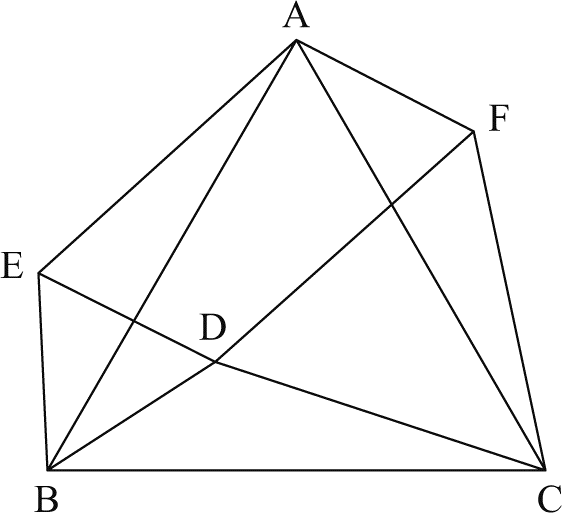 △AEBと△CDBについて仮定より，AB＝ 　　　　　　ア　　　　　　　	…①	BE＝BD …②，∠EBD＝∠ABC	…③また，∠EBA＝∠EBD－	　　　　　　イ　　　　　　	…④	∠DBC＝∠ABC－	　　　　　　イ　　　　　　	…⑤③，④，⑤より，∠EBA＝∠DBC	…⑥①，②，⑥から，　　　　　　ウ　　　　　　 がそれぞれ等しいので	△AEB≡△CDB合格力up　次の各問いに答えなさい。(1)　下の図のように，2つの正三角形ABC，CDEがある。頂点A，Dを結んで△ACDをつくり，頂点B，Eを結んで△BCEをつくる。このとき，△ACD≡△BCEであることを証明しなさい。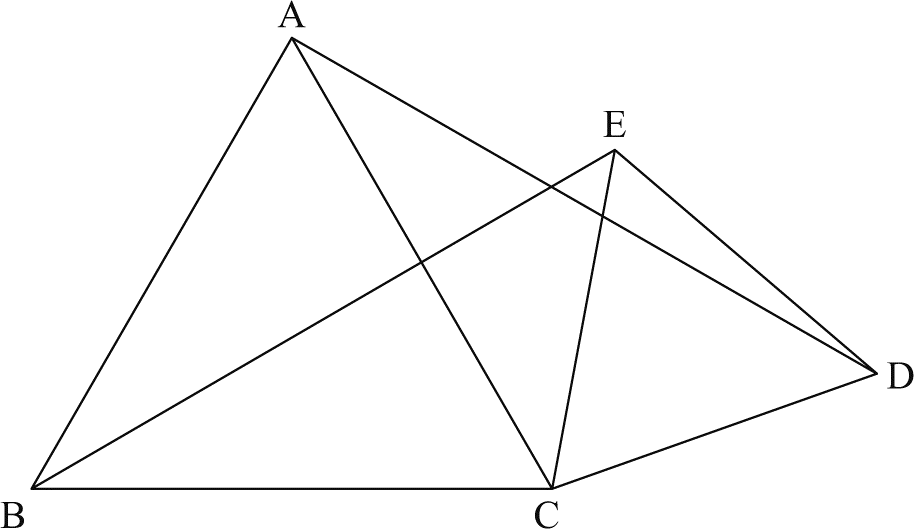 (2)　右の図のように，△ABCがあり，∠BACは鋭角で，AB＜ACである。△ABCと同じ平面上に2点D，Eを，△ADBと△ACEがともに正三角形となるようにとる。また，2点C，Dを通る直線と，2点B，Eを通る直線との交点をFとする。このとき，△ABE≡△ADCを証明せよ。ただし，点Dは直線ABに対して点Cと同じ側にないものとし，点Eは直線ACに対して点Bと同じ側にないものとする。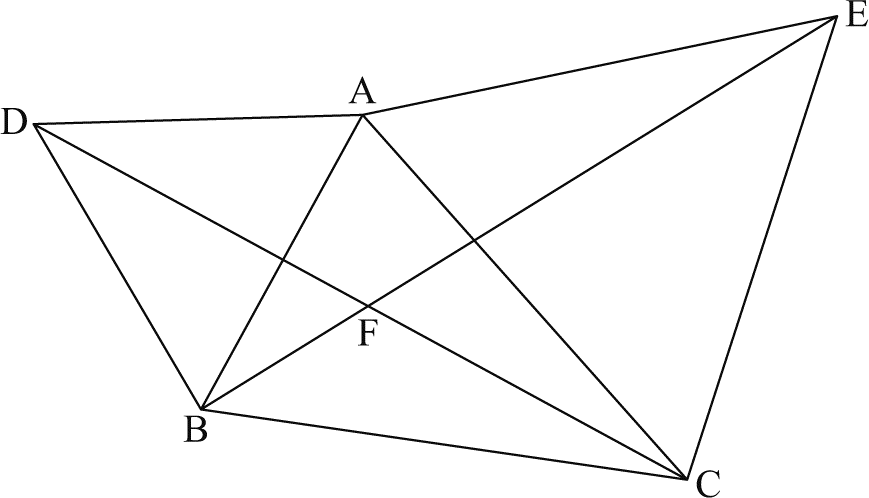 アCBイ∠ABDウ2組の辺とその間の角2組の辺とその間の角2組の辺とその間の角2組の辺とその間の角△ACDと△BCEにおいて，
△ABC，△CDEは正三角形だから，AC＝BC　	①CD＝CE　	②また，∠ACB＝60°，∠DCE＝60°より∠ACD＝∠DCE＋∠ACE＝60°＋∠ACE　	③∠BCE＝∠ACB＋∠ACE＝60°＋∠ACE　	④③，④より，∠ACD＝∠BCE　	⑤よって，①，②，⑤より，2組の辺とその間の角の大きさがそれぞれ等しいから，△ACD≡△BCE△ABEと△ADCで，△ADBは正三角形なので，	AB＝AD	……①△ACEは正三角形なので，	AE＝AC	……②また，正三角形の内角はすべて60°だから，∠BAE＝∠BAC＋60°，∠DAC＝∠BAC＋60°よって，	∠BAE＝∠DAC	……③①，②，③から，2組の辺とその間の角が，それぞれ等しいので，△ABE≡△ADC